Tuesday 2nd JunePlease find attached the work for today. In school after we have registered we are going to be looking at our phonics sound; We will practice all of phase 3 and 5 sounds using the Flashcard speed trial on Phonics Play. Then we will be looking at our tricky words using tricky word trucks for phase 4. Below are the worksheets we will be working through as a class or doing similar activities.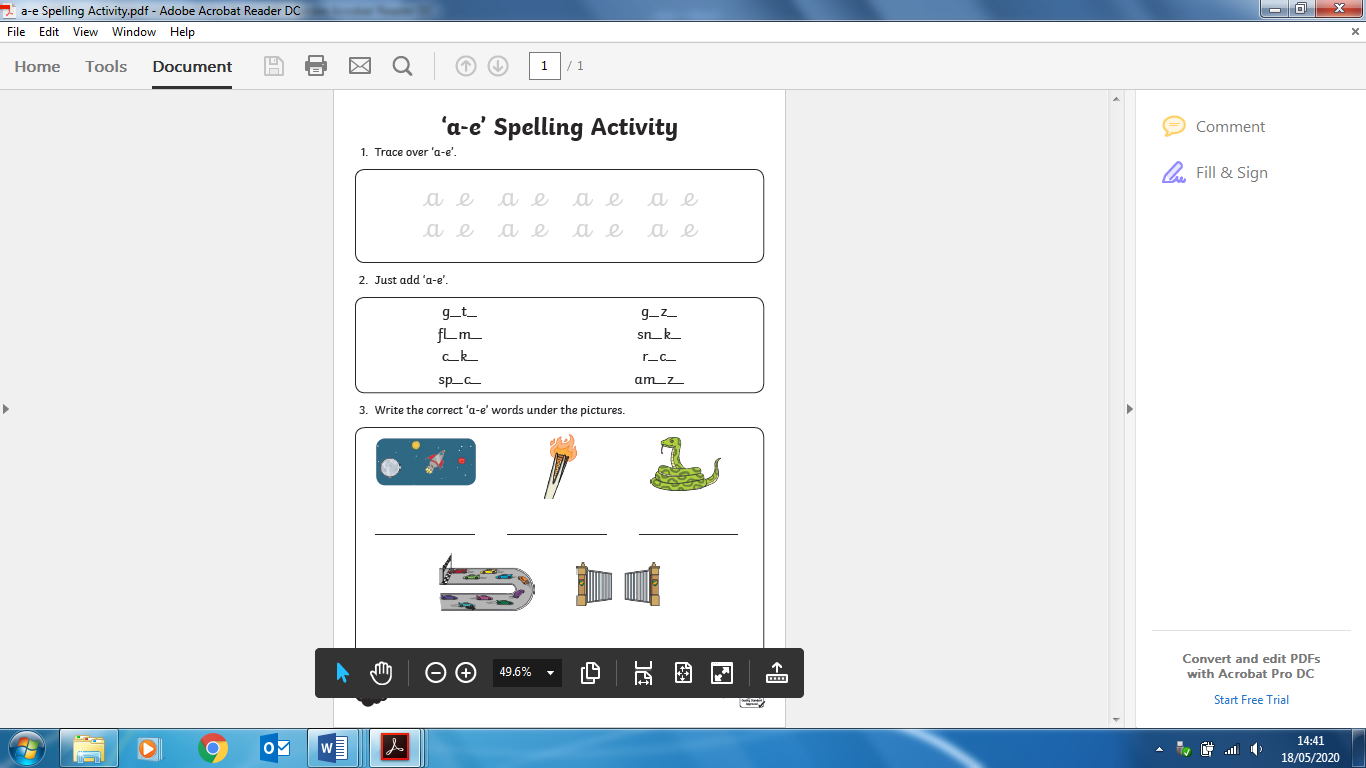 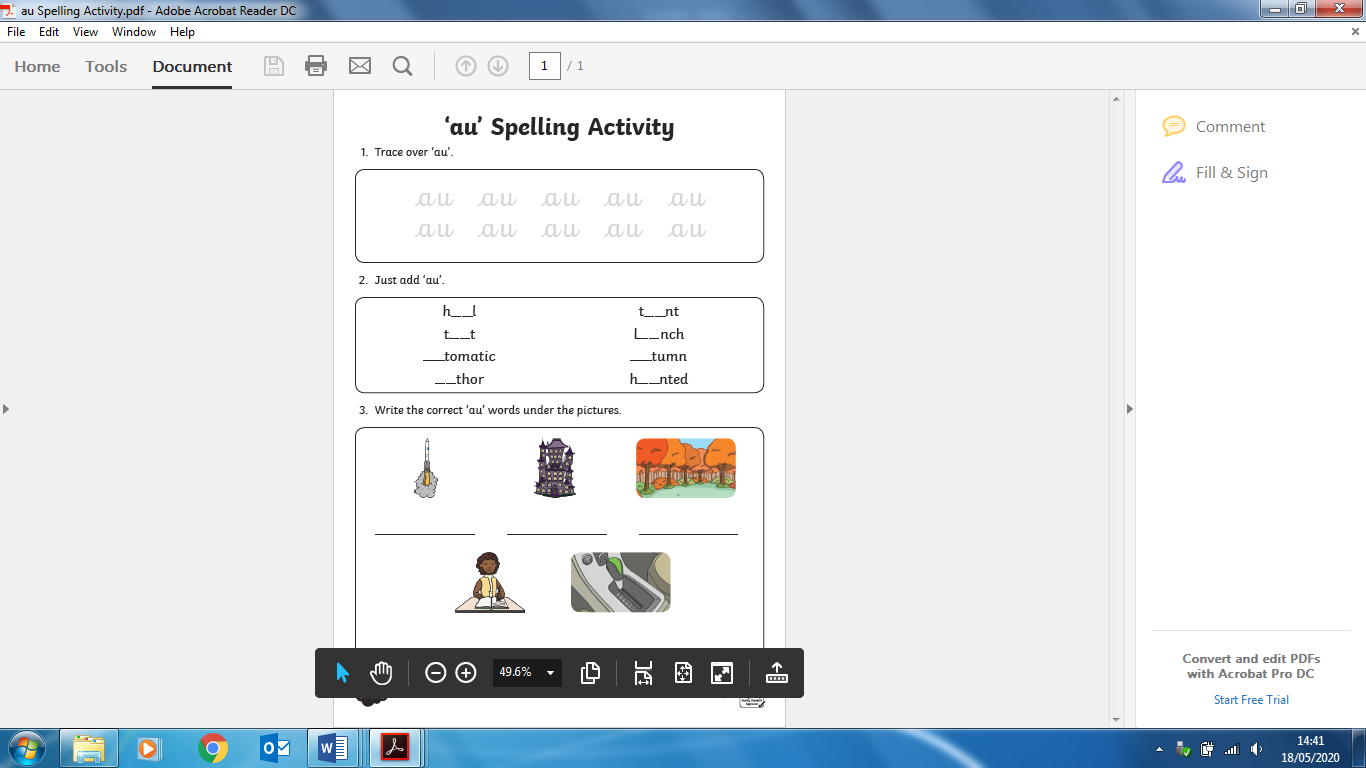 After phonics we will be going out and doing 15 minutes of exercise either playing a game like simon says outside or super movers.Then in maths we will be starting each lesson with using our number square to practice counting forwards and backwards from different numbers up to 100. We will then play a game involving finding and making 2digit numbers. After this we will be working on our number bonds to 20. I will say a number which the children will make their resources and they will need to work out what goes with it to make 20.  Here are some Numicon shapes which you can use at home.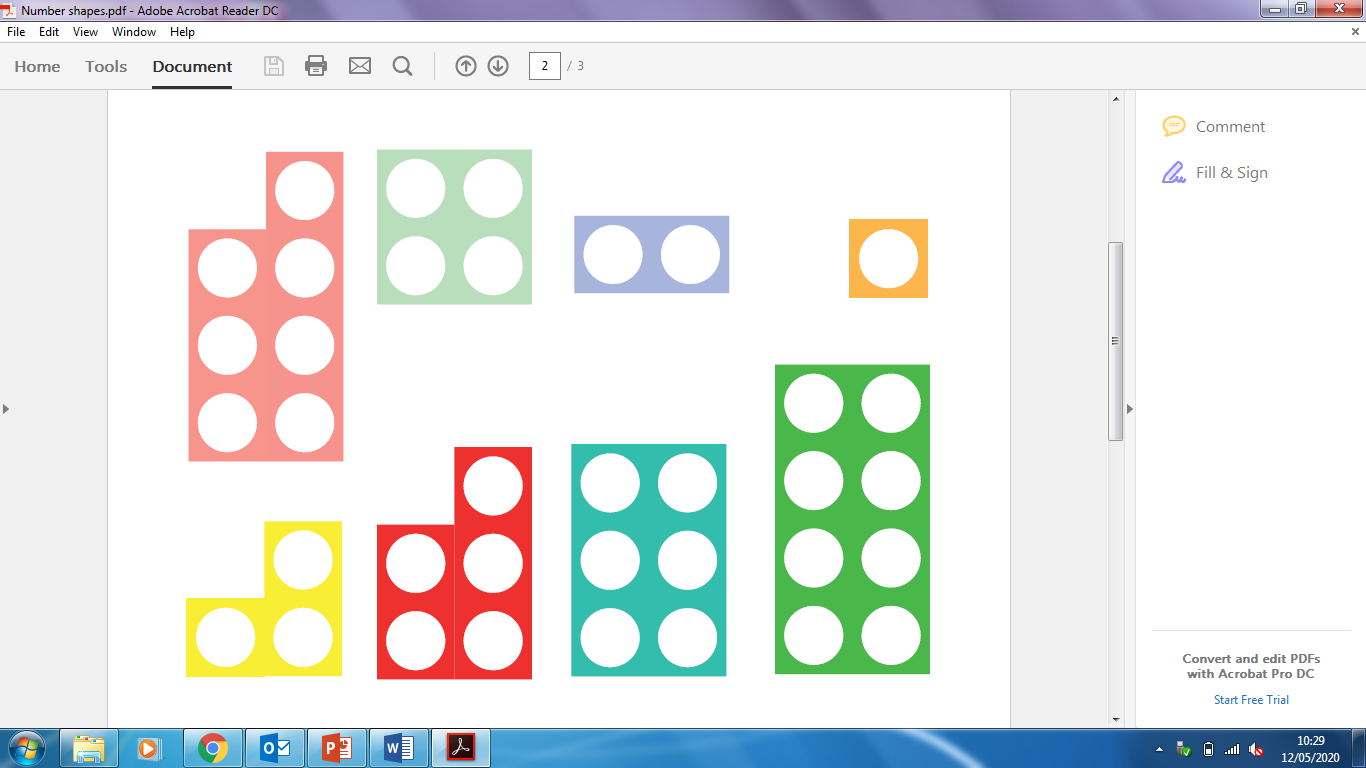 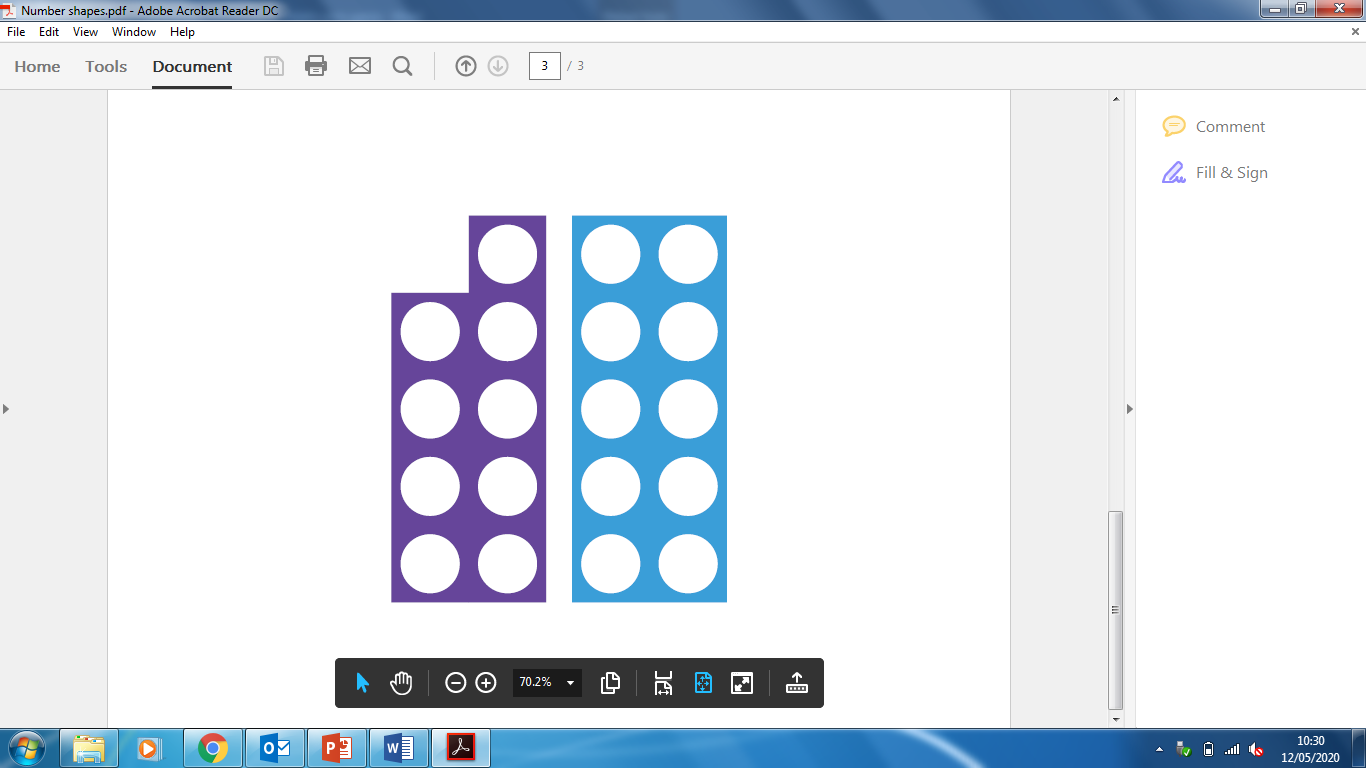 We will then have half an hour to eat a piece of fruit and go outside for some fresh air.After break it will be literacy. This week we are focussing on The Magic Porridge Pot. Today we will read the story,  if you do not have a copy here is a link to a version of the story: https://www.youtube.com/watch?v=QjB8yi5KKoQ We will then re-tell the story using different figures that the children will cut out by themselves. 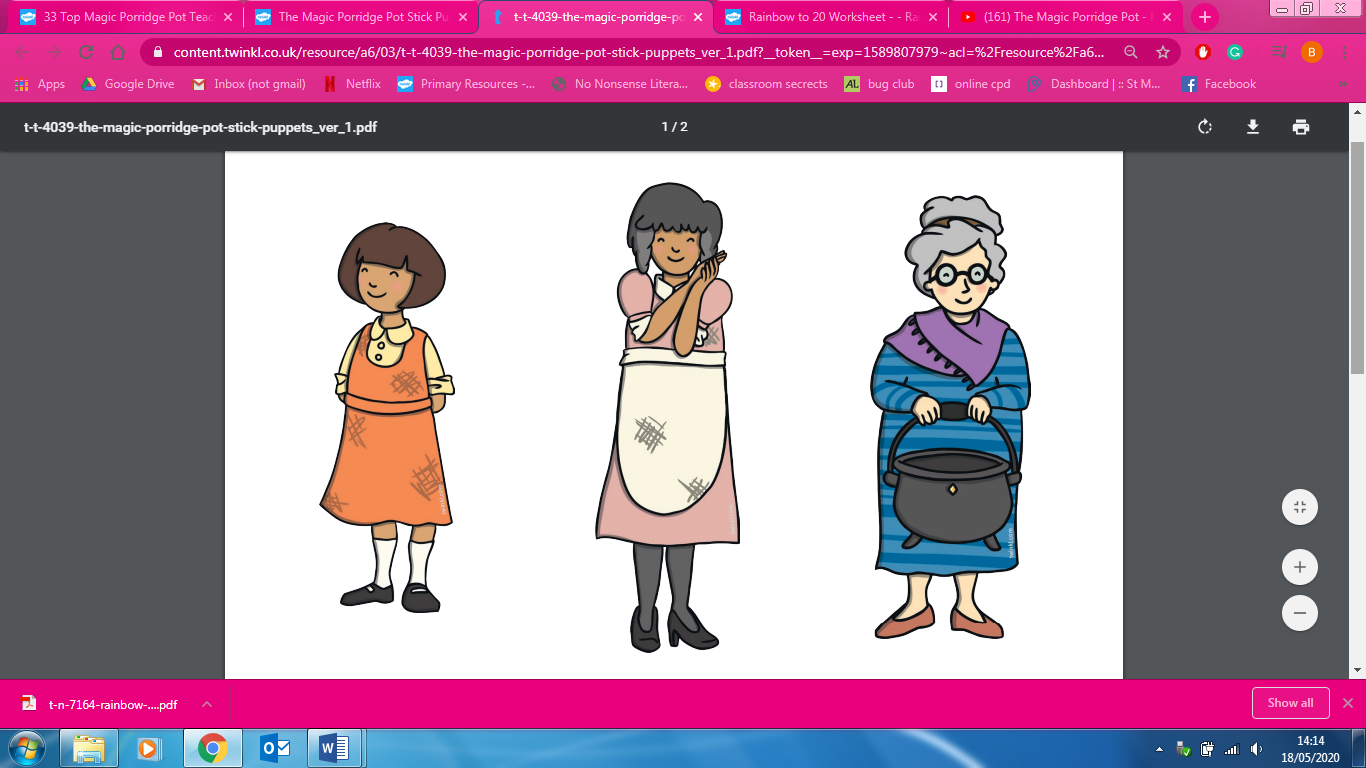 Following this we will do a go noodle or some super movers. The children will then work through the following sheets so that we can prepare the classroom for lunch. 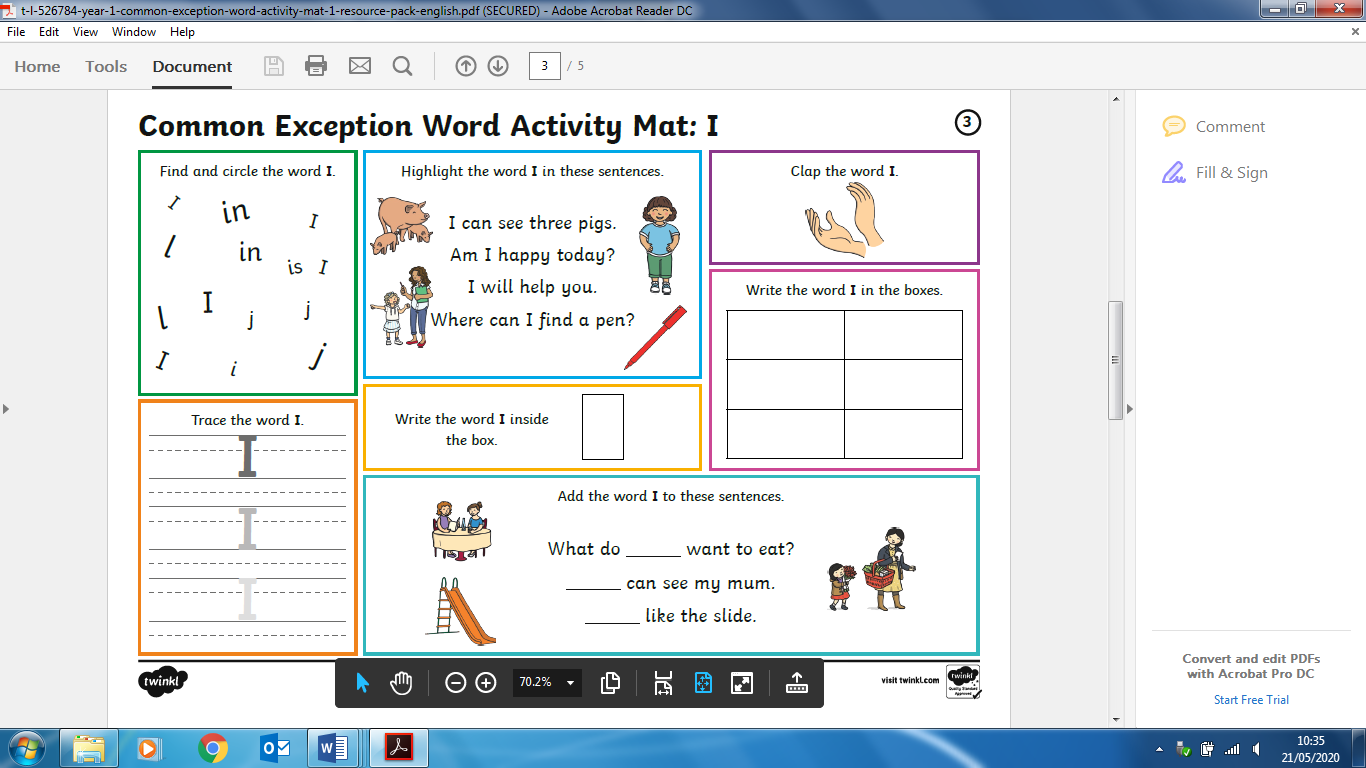 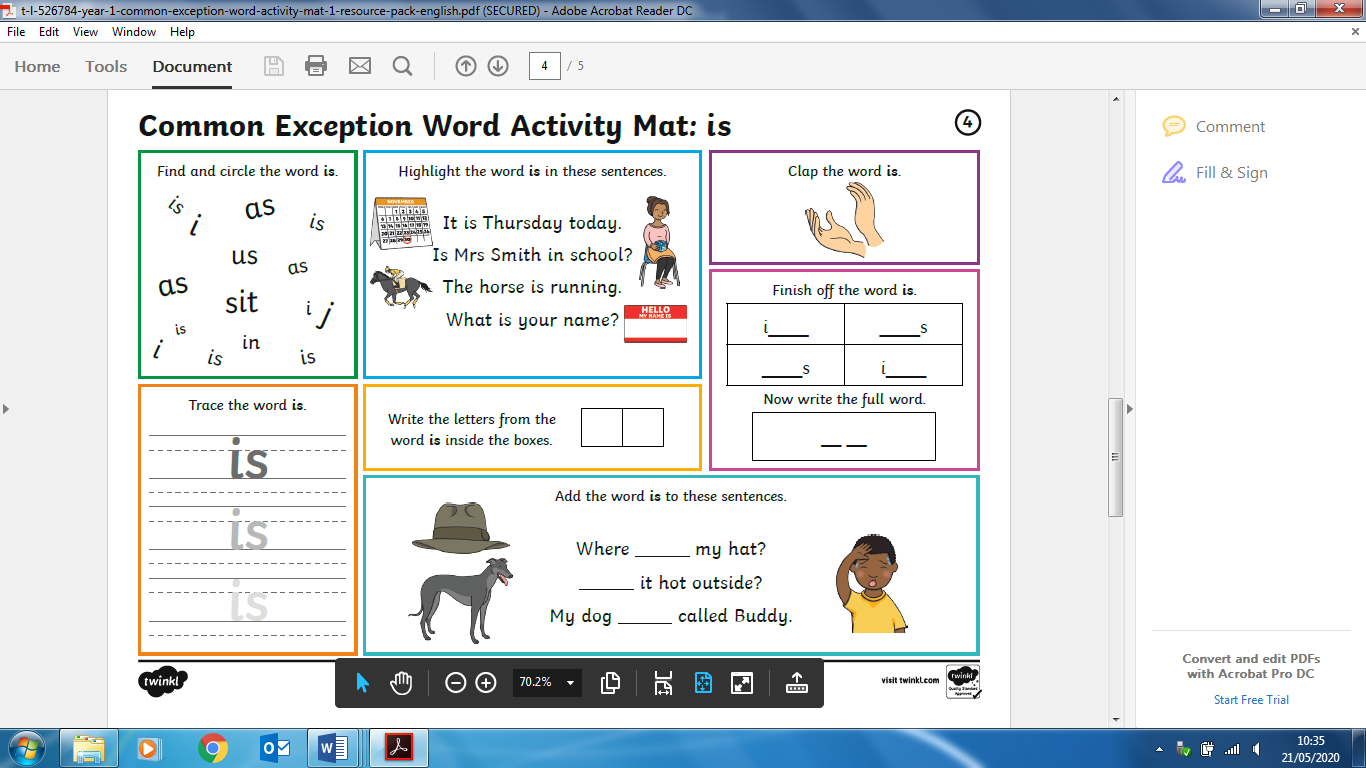 We will now have our packed lunch and fresh air outside. After lunch the children will have handwriting practice. Today the children will be practicing:  to, today and of.Then they will have PE. In PE today we will be learning how to throw and catch a ball independently.  After this we will have our creative lesson which today is continuous provision which is where the children choose objects to create something on their own table. We have a wide range of different materials for the children to choose from and they enjoy creating their own buildings, gardens, and stories with them.  Finally, we will end the day with a story. 